Работа учащегося ГБОУ лицея 1575 Шилова Ивана 5клНазвание кристалла - кристалл медного купороса (пентагидрат сульфата меди) CuSO4·5H2OФото выращенного кристалла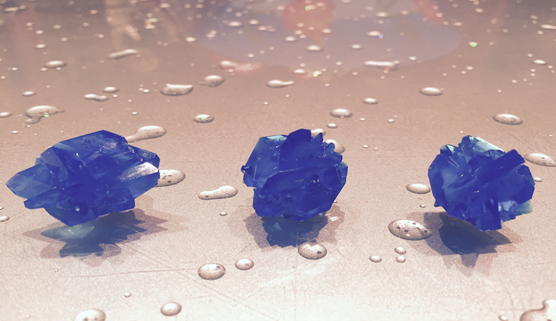 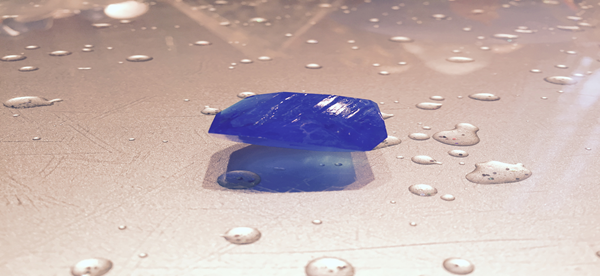 Внутренняя структура кристалла с указанием источника https://ru.wikipedia.org/wiki/ – триклинная 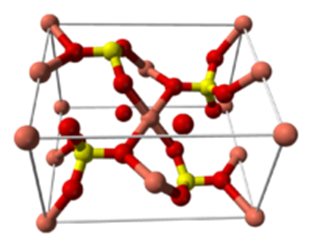 Методика выращивания с описанием Источник, откуда взята методика www.kakprosto.ru/kak-18154-kak-vyrastit-kristally-iz-mednogo-kuporosaВам понадобятся:  вода; стеклянный сосуд; соль медного купороса; нитка; карандаш или другой похожий предмет.Подробнее: http://www.kakprosto.ru/kak-12563-kak-vyrastit-kristall-v-domashnih-usloviyah-iz-soli#ixzz3V6ocEO00Лабораторный дневник Поликристаллы от 22 до 27 мм, монокристалл 30мм – размер Поликристаллы 5,25 гр.; 6,38 гр.; 7,41 гр., монокристалл 11 гр. – масса   Кристалл из 100 гр. Медного купороса Выращиваем  затравку. Взяли лабораторный стакан, насыпаем примерно 1/3 медного купороса, заливаем горячей водой и размешиваем. Изготавливаем насыщенный раствор и фильтруем его. Кидаем на дно несколько кристалликов. Через 2 дня на дне образуются множество кристалликов, сливаем раствор в другой лабораторный стаканчик. Из полученных кристалликов выбираем самый большой и красивый, привязываем полученные кристаллики на леску и подвешиваем, накрываем стаканчик марлей, чтобы пыль не попадала. Выращиваем в течение 5 недель. Работать только в резиновых перчатках.21.01- подготовил концентрированный раствор 23.01- подвесил 3 кристалла на леску и опустил их в раствор медного купороса 24.01 – диаметр кристаллов 5-6 мм 28.01 – диаметр кристаллов 10 мм 03.02 – диаметр кристаллов 12-13 мм 09.02 – профильтровал раствор, диаметр кристаллов 14-15 мм 14.02 – диаметр кристаллов 17-18 мм, поставил выращивать в отдельный лабораторный стакан монокристалл диаметром 5 мм 19.02 – профильтровал растворы в 3 поликристаллах и в монокристалле, диаметр поликристаллов 19-21 мм, длина  монокристалла 11мм26.02 – длина монокристалла 20 мм (буду выращивать еще 3 недели),  диаметр поликристаллов 22-27 мм 06.03- длина монокристалла 25 мм16.03- длина монокристалла  29 мм19.03- длина монокристалла 30 мм 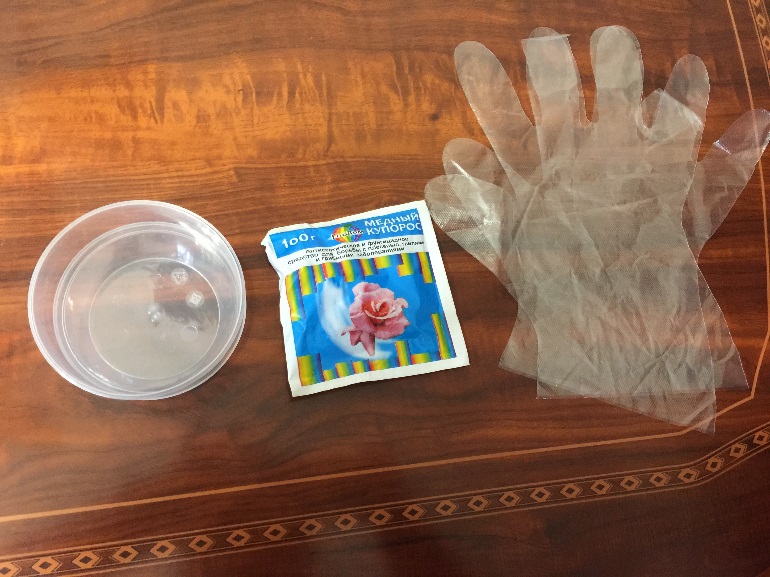 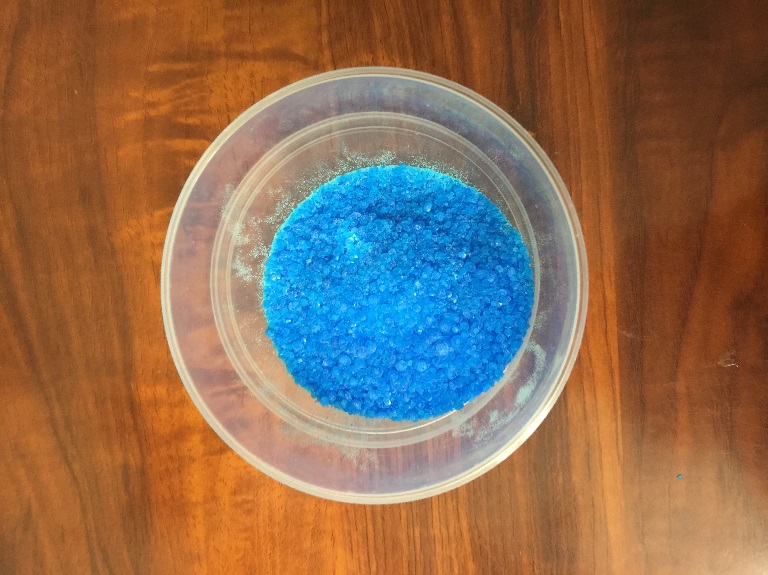 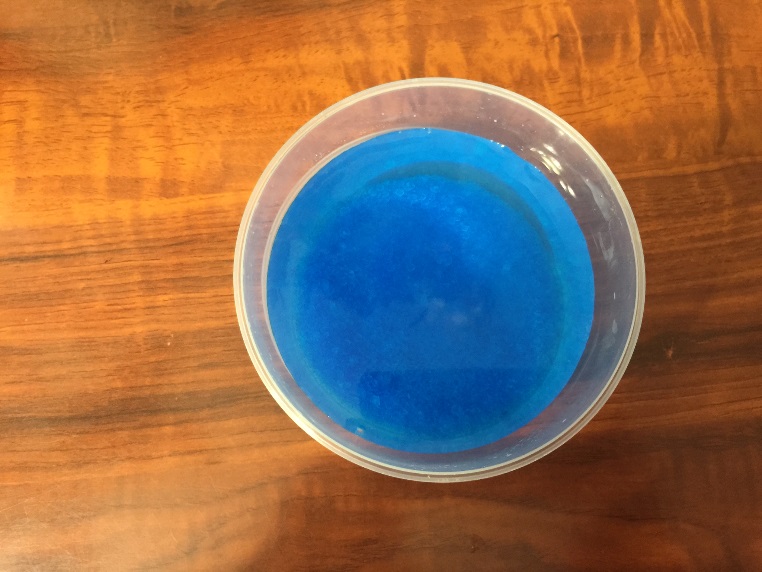 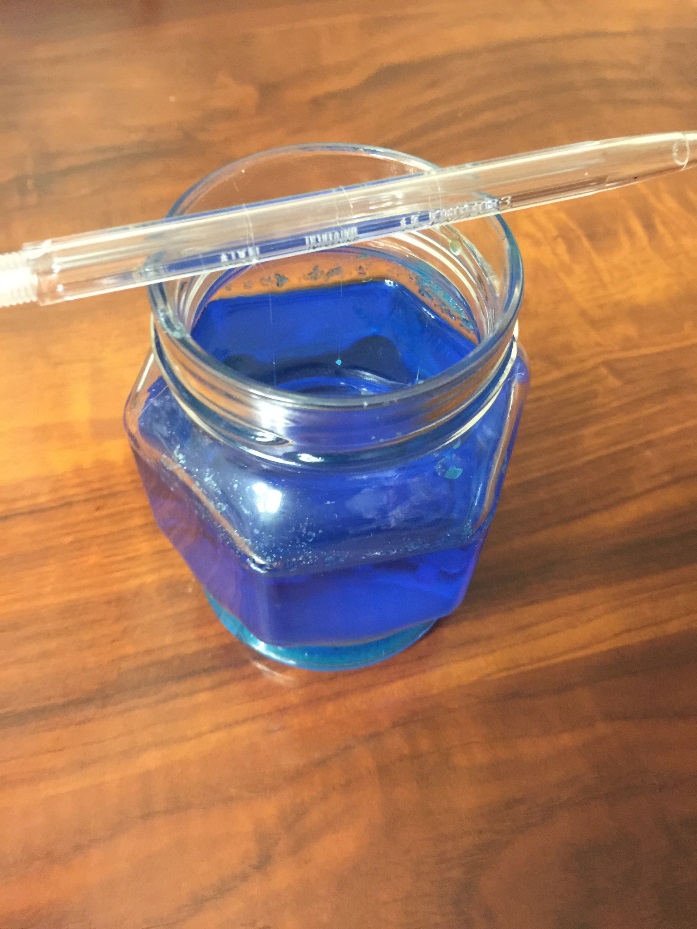 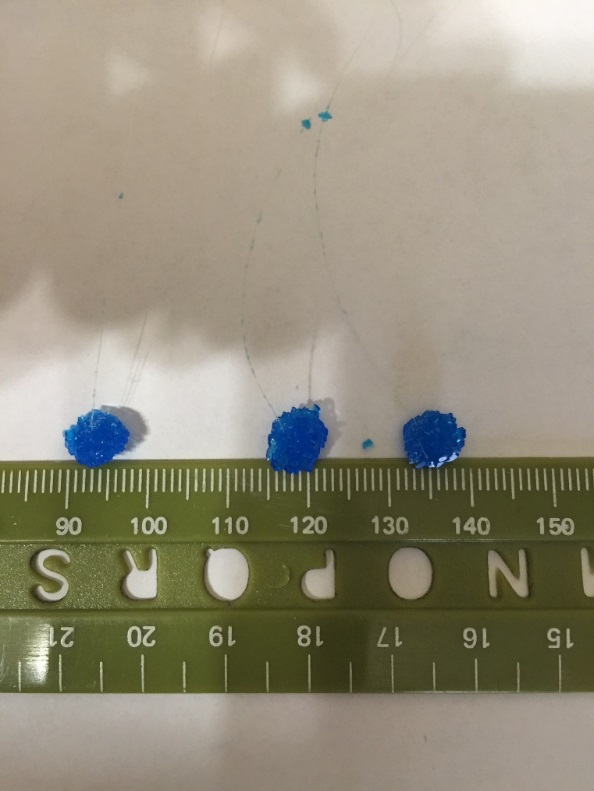 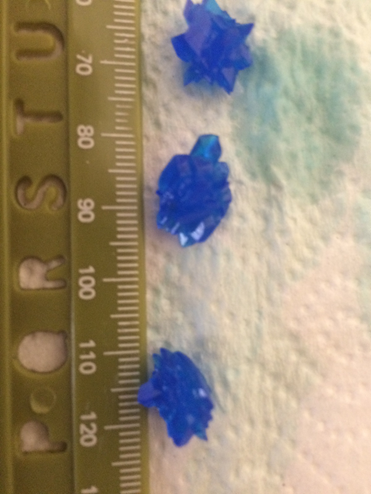 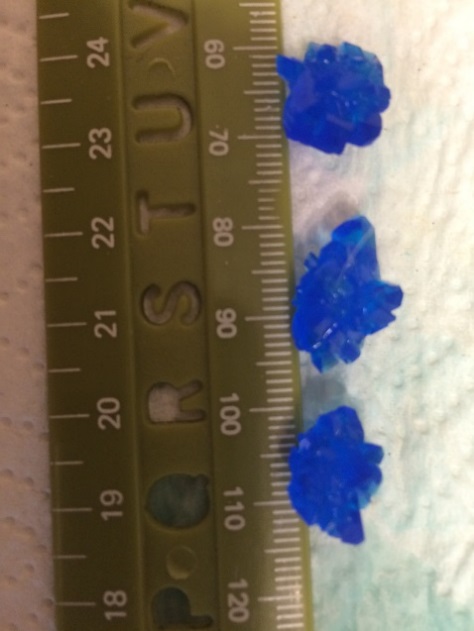 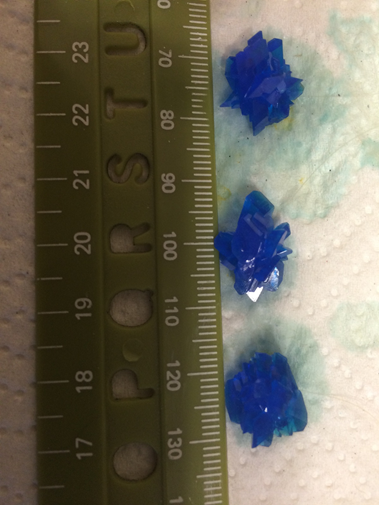 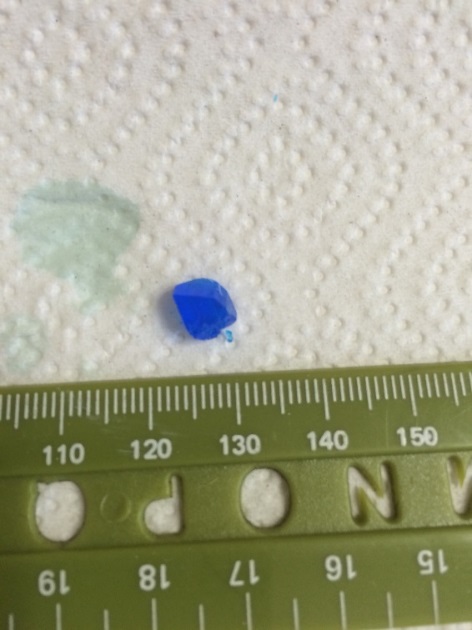 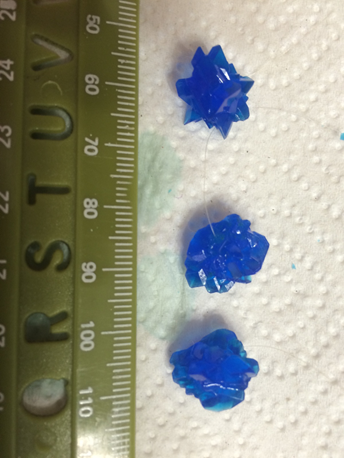 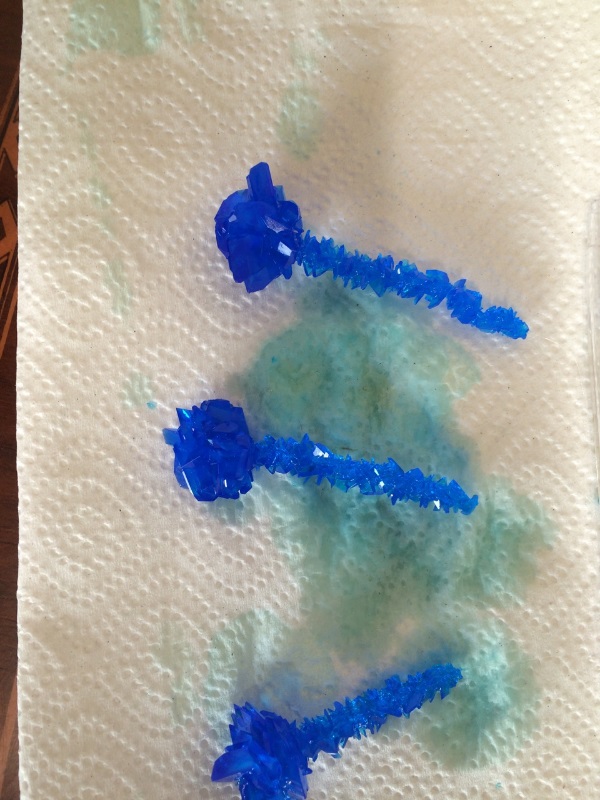 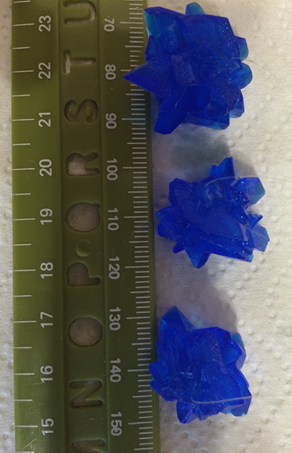 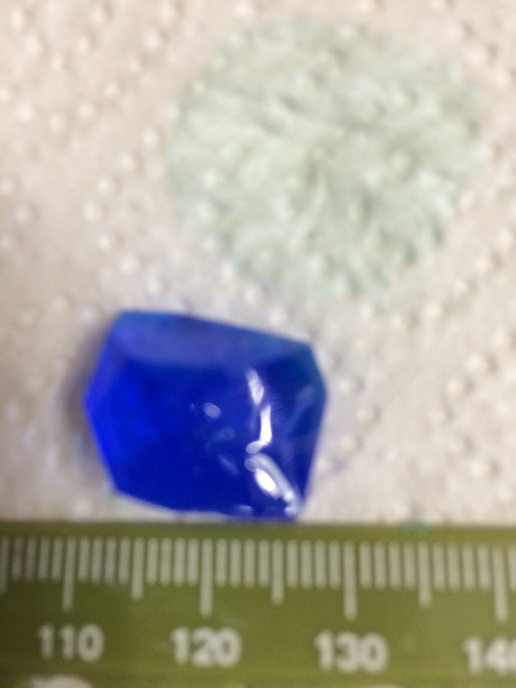 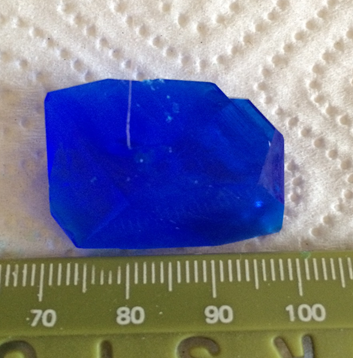 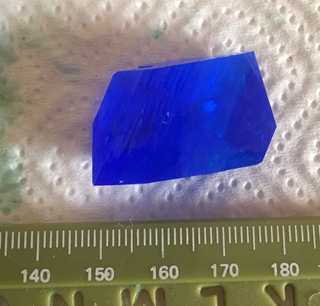 Выводы эксперимента Я заметил, что чем чаще фильтруешь раствор и чем более он насыщенный, тем быстрее растут кристаллы. Также я заметил, что кристалл подвешенный один в емкости растет быстрее чем три.Лично мне больше понравились поликристаллы, потому что они похожи на звезды. При этом я продолжу выращивать монокристалл еще 3 недели.Оригинальные идеиУ меня возникла оригинальная идея: покрыть кристаллы бесцветным лаком для ногтей, сделать дырочки в моих кристаллах, продернуть туда шнурок и носить женщинам как кулон.Эстетика полученного кристаллаЯ первый раз выращивал кристаллы, вдохновляло то, что я не знал, что получится, и до кого размера они могут вырасти. Забавно, что они могут быть любой, даже очень причудливой формы.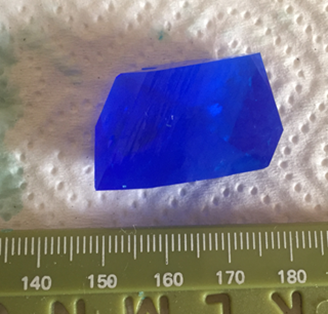 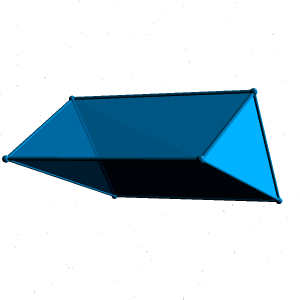 Почти как ПРИЗМА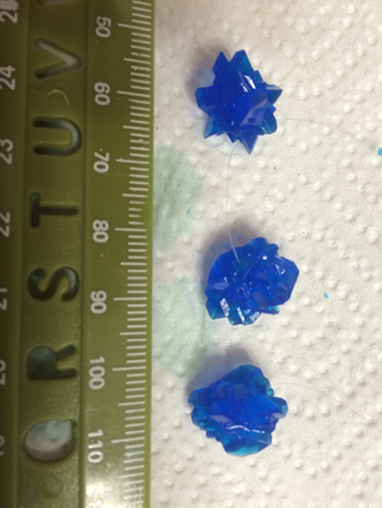 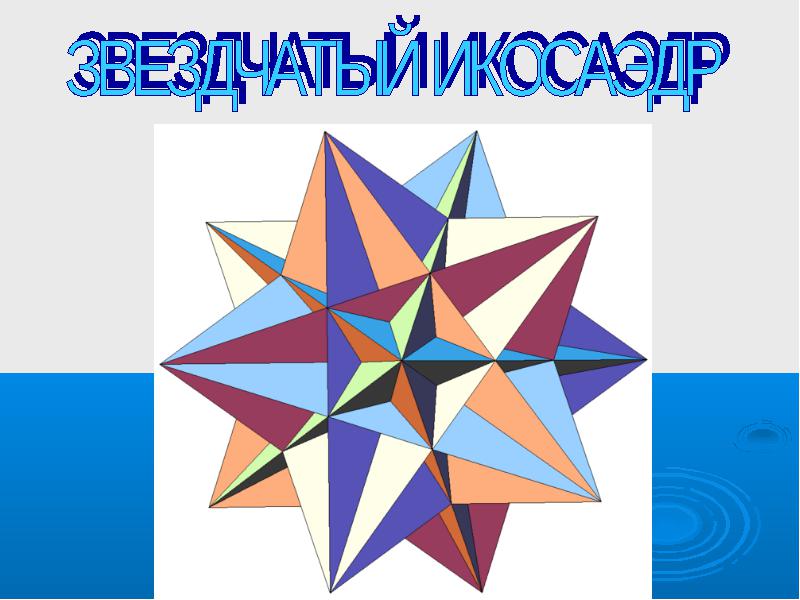 Почти как ИКОСАЭДР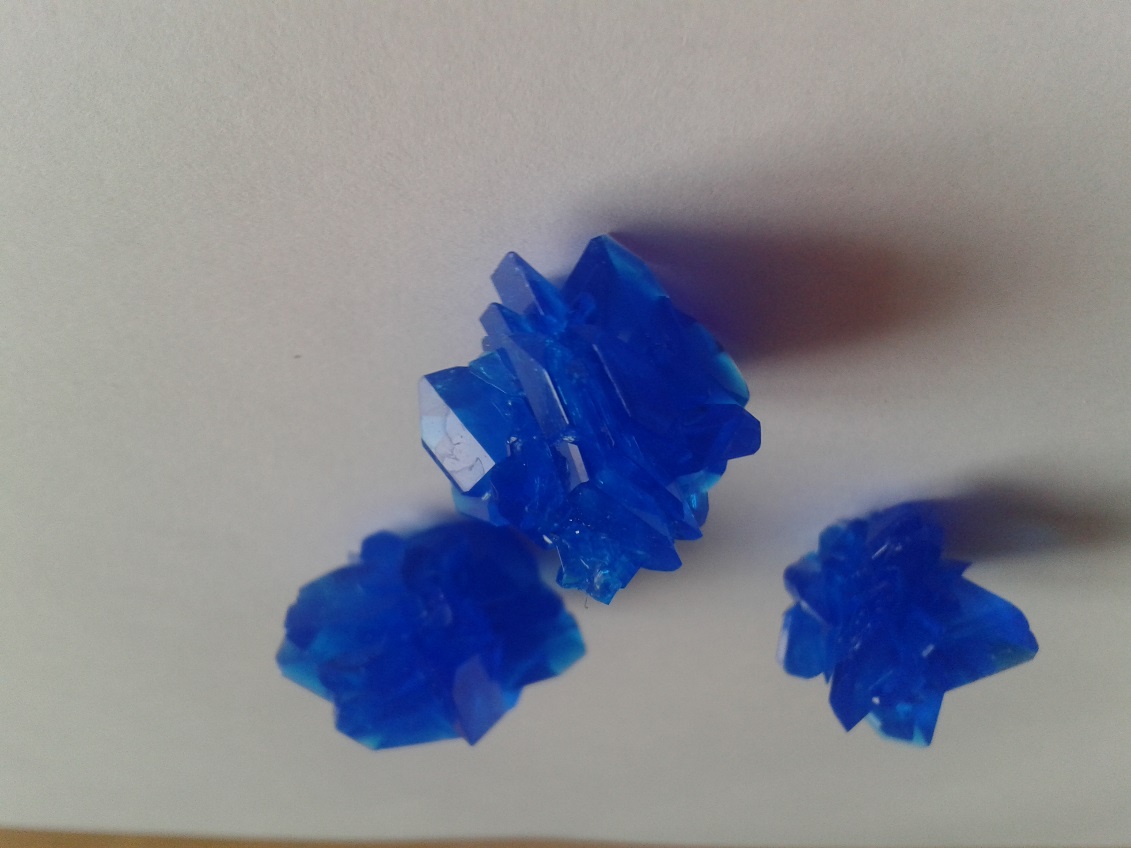 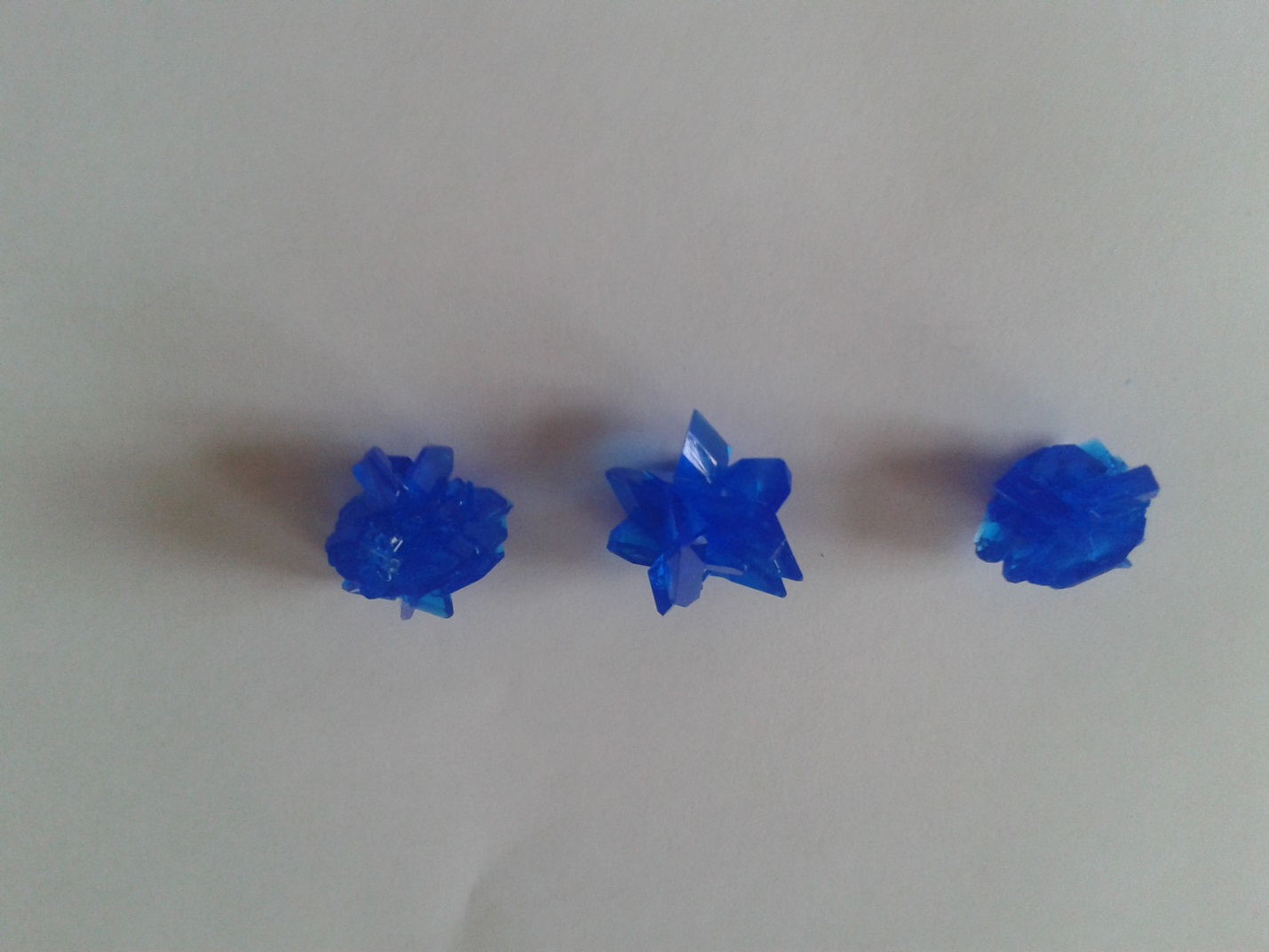 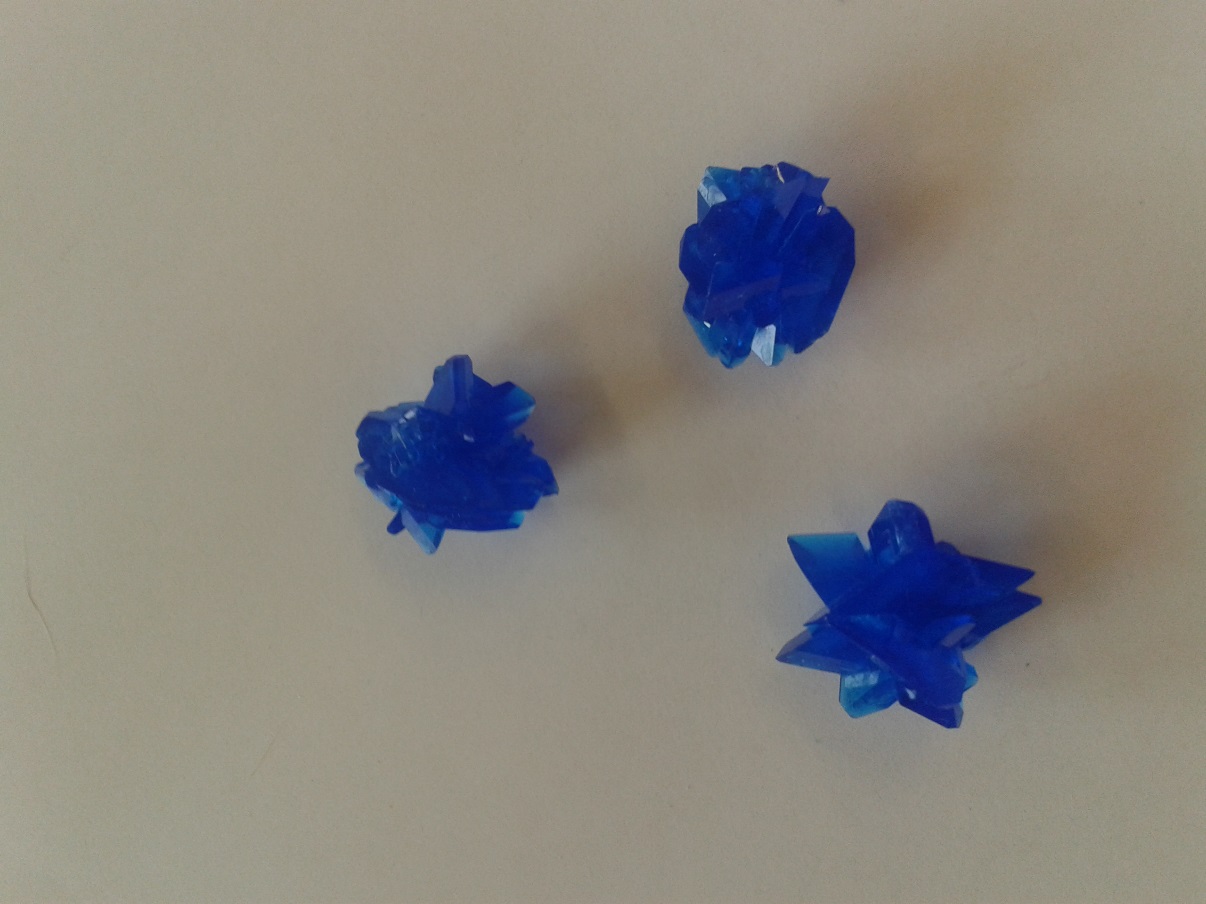 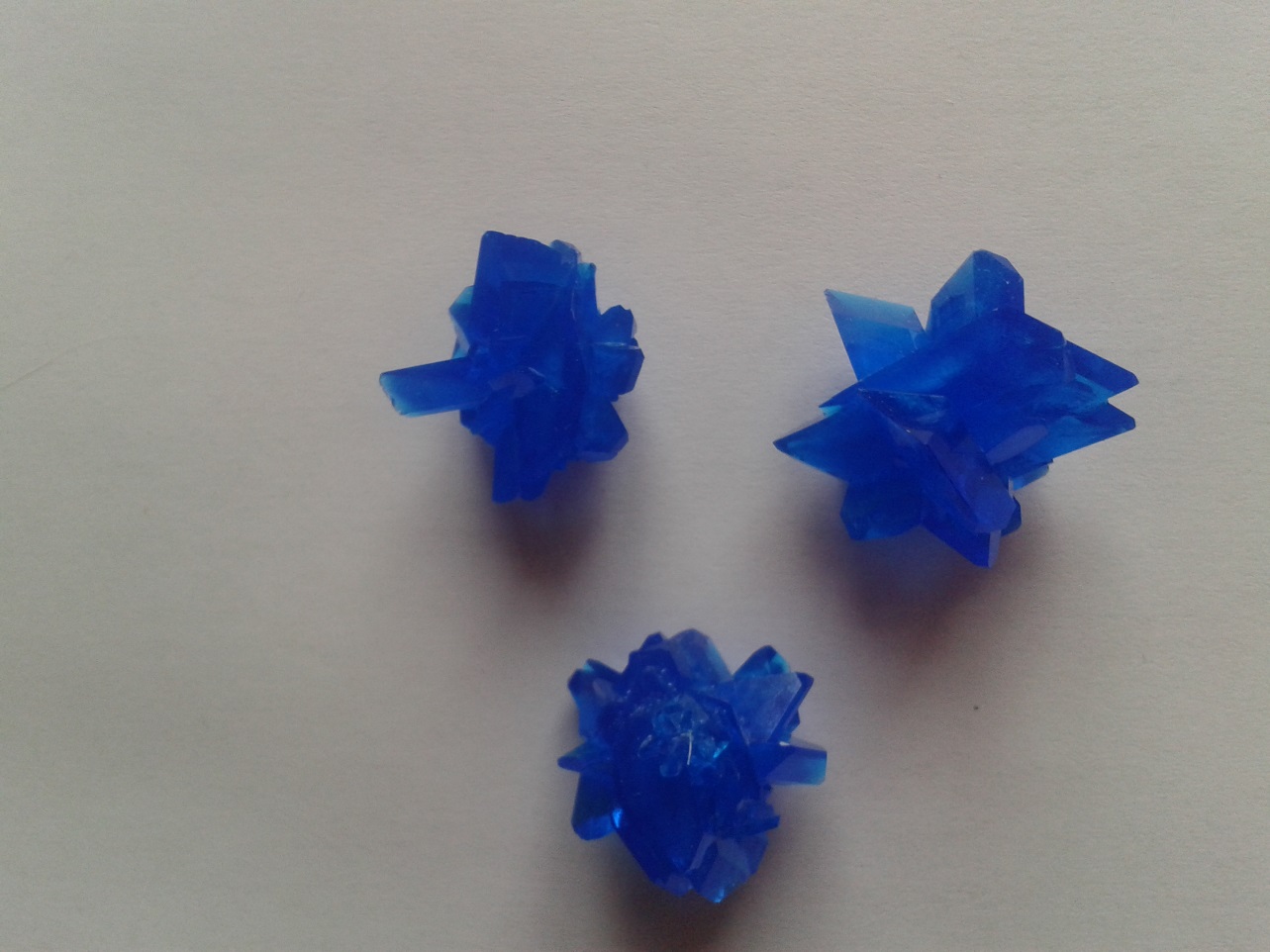 СтихиЗвезда на ладониКристалл сверкает, как звезда,Такой же яркий и холодный.Но на ладони у меня Он хрупкий в оболочке тонкой.Он будто излучает свет.Но в красоте его холоднойЖизни нет…